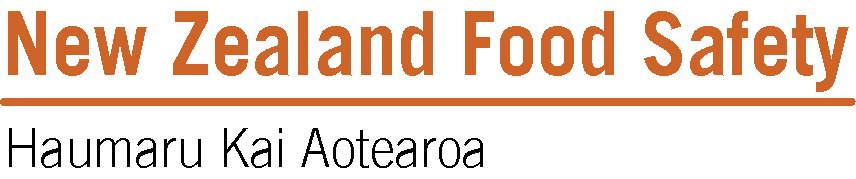 Data Assessment Report forVertebrate Toxic Agents: 
Chemistry and ManufacturingFor new applications, complete this entire form.For variation applications, complete the relevant sections.Assess data for conformance with the VTA Chemistry and Manufacturing Information Requirements, including the Annexes.IdentityIdentityIdentity1.1Registrant1.2Trade name1.3Registration number (if known)1.4Application typeChemistry Guidance as to the content of your assessment is provided in many of the boxes below. Please replace the guidance with your assessment as you work through the form.Chemistry Guidance as to the content of your assessment is provided in many of the boxes below. Please replace the guidance with your assessment as you work through the form.Chemistry Guidance as to the content of your assessment is provided in many of the boxes below. Please replace the guidance with your assessment as you work through the form.2.1Formulation type2.2Formulation of the trade name productFor a new formulation, list all ingredients (active ingredient[s] and non-active ingredients) by their CAS number and chemical/common name with their concentrations and functions in the first table on page 2. For variations, specify existing and proposed formulations in the second table on page 2. Delete the table you have not used.Details for a New Formulation (see 2.2)Details for a New Formulation (see 2.2)Details for a New Formulation (see 2.2)Details for a New Formulation (see 2.2)Details for a New Formulation (see 2.2)Ingredient Name
(Common or Chemical)Ingredient Name
(Common or Chemical)CAS NumberQuantity
(g/kg or g/L)FunctionTOTALTOTALSpecific GravitySpecific Gravity2.3Discuss the formulationIs the formulation appropriate?Does the specific gravity for liquid formulations equal the g/L calculated from ingredient amounts in the formulation table; or total 1000 g/kg for solid formulations.Have the formulations of all proprietary ingredients been supplied?Is the formulation appropriate?Does the specific gravity for liquid formulations equal the g/L calculated from ingredient amounts in the formulation table; or total 1000 g/kg for solid formulations.Have the formulations of all proprietary ingredients been supplied?Is the formulation appropriate?Does the specific gravity for liquid formulations equal the g/L calculated from ingredient amounts in the formulation table; or total 1000 g/kg for solid formulations.Have the formulations of all proprietary ingredients been supplied?Details for a Change in Formulation (see 2.2)Details for a Change in Formulation (see 2.2)Details for a Change in Formulation (see 2.2)Details for a Change in Formulation (see 2.2)Details for a Change in Formulation (see 2.2)Details for a Change in Formulation (see 2.2)Details for a Change in Formulation (see 2.2)Ingredient Name
(Common or Chemical)Ingredient Name
(Common or Chemical)CAS NumberCAS NumberCurrent(g/kg or g/L)Proposed(g/kg or g/L)FunctionTOTALTOTALTOTALSpecific GravitySpecific GravitySpecific Gravity2.3Discuss the formulationDiscuss the formulationIs the formulation appropriate?Does the specific gravity for liquid formulations equal the g/L calculated from ingredient amounts in the formulation table; or total 1000 g/kg for solid formulations.Have the formulations of all proprietary ingredients been supplied?Is the formulation appropriate?Does the specific gravity for liquid formulations equal the g/L calculated from ingredient amounts in the formulation table; or total 1000 g/kg for solid formulations.Have the formulations of all proprietary ingredients been supplied?Is the formulation appropriate?Does the specific gravity for liquid formulations equal the g/L calculated from ingredient amounts in the formulation table; or total 1000 g/kg for solid formulations.Have the formulations of all proprietary ingredients been supplied?Is the formulation appropriate?Does the specific gravity for liquid formulations equal the g/L calculated from ingredient amounts in the formulation table; or total 1000 g/kg for solid formulations.Have the formulations of all proprietary ingredients been supplied?Active ingredientActive ingredientActive ingredient3.1Manufacturer of active ingredient(s) provided?<yes/no>Active ingredient:Manufacturer details: 3.2Minimum purityMinimum purity:3.3Impurities associated with active ingredient(s) stated?<yes/no>List significant impurities and state if they are within prescribed limits. The EPA may identify impurities.3.4Are any additives (e.g. stabilisers) added to the active ingredient?<yes/no>State details if present.3.5Number of batches testedState. 3.6Batch analysis of active ingredient provided for each manufacturer?<yes/no>Does it meet the stated specifications?Does it include all the parameters listed in the Information Requirements (date of manufacture, batch size etc)?Is it a commercial batch?  If not, has the registrant explained why?3.7Active ingredient analytical method supplied?Identify the method.This may be the same method as that used for the formulated product however it should be clear the method can be used to test the active ingredient as a raw material, not just in formulation.3.8Other IssuesDiscuss any other issues relating to the active specifications (e.g. FAO specs)ManufacturingManufacturingManufacturing4.1Manufacturer(s) of the formulated productState each manufacturing site and indicate purpose (e.g. formulator or repacking/relabelling only)4.2Manufacturer(s) approved by ACVM (GMP)<yes/no>List approved class of products. Indicate if the manufacturer is approved by authorities in other countries.4.3Batch analysis of product provided from each manufacturer?<yes/no><N/A> Taken from the initial readings of the stability trial. Please state if this is the case.Can all batches be identified as originating from the manufacturer? State size of batches used.Can it be confirmed to be a commercial batch?Comment on the date of manufacture – is it within the last few years?Summarise results.  4.4Release specifications of productList specifications including analytical methods  Are these appropriate for quality control?  Do they include all parameters recommended in the Chemistry Information Requirements?  If not, comment on the justification provided by the applicant.4.5Active ingredient analytical method supplied?Identify the method.If it is not an internationally recognised method (e.g. pharmacopoeial, ISO), is a method validation provided?Does validation confirm that the method is appropriate?4.6Manufacturing process and quality control steps described?<yes/no>Describe process and note any issues.Are quality control steps carried out at appropriate times?4.7Packaging specifications provided?<yes/no>Immediate commercial pack sizes:Packaging material and composition:Pack size range:StabilityStabilityStability5.1Proposed shelf life State the proposed shelf life in months.5.2Was the stability study performed on the proposed formulation?<yes/no>If not, state the differences and why it was not performed on the proposed formulation.5.2.1Temperature and duration State the stability study temperature and duration (e.g. 540C for 14 days, 250C for 2 years).Note: Accelerated stability data may only be used to support real time stability data.5.2.2Number of batches testedState. Note:  VTAs require a minimum of 3 batches to be tested.5.2.3Type of batch (laboratory, pilot, commercial)Has any argument been provided for use of a laboratory or pilot batch?5.2.4Packaging used in stability trialState size and type.Is it the smallest proposed pack size?Does it reflect all proposed commercial packaging types?5.3Expiry specificationsList.  Are these appropriate for quality control?  Do they include all parameters recommended in the Chemistry Information Requirements?  If not, comment on the justification provided by the applicant.5.4Stability assessmentSummarise results.  Have all the required parameters from the Chemistry Information Requirements been included in the stability study?Discuss changes/trends seen in the parameters measured in the stability trial.  Does the stability data indicate the product will remain within its expiry specifications over the requested shelf life? Are the release and expiry specifications appropriate based on the stability study results?  Discuss the impact of any differences noted above.5.5OverageIs an overage of active used in the formulation?Discuss whether this is justified by the stability of the active.5.6Shelf lifeState the shelf life you believe is supported by the data.5.7Label storage statementCopy from the label. Is this appropriate?Conformance and deficienciesList the main data on which the assessment was made  - PDS, draft label, chemistry and manufacture data volume etc Identify and discuss any issues relating to lack of conformance with the Chemistry and Manufacturing Information Requirements.  Do you believe the applicant has adequately addressed these areas of non-conformance or is further information/justification required? (Note: if there is a large data gap, that data should be requested from the applicant and assessed before completion of the data assessment report.)List any other deficiencies that need to be addressed by the applicant before the application is submitted for regulatory appraisal.Recommendations of the data assessor Recommendations of the data assessor Recommendations of the data assessor 7.1Do you believe the data package supplied is sufficient to identify the product and give an assurance of quality?<yes/no>7.2Label amendments and/or conditionsState any label content amendments and/or additional conditions that you recommend based on the Chemistry and Manufacturing data assessment.7.3Advice to applicantIf appropriate, indicate any areas of improvement (e.g. data, layout, arguments) you believe the applicant may want to address prior to data assessment of future applications.7.4Any other issues?Comment on any issues that have not been addressed elsewhere.Conflict of interest statementNote: MPI may contact you to request more information if necessary to determine whether the assessment can be considered independent.I do not have any conflicts of interest regarding this application.<OR> I have the following associations with this application, which may be regarded or perceived as conflict(s) of interest:List any potential conflicts of interest. However, I do not consider that these potential conflicts of interest have affected the objectivity of my assessment, for these reasons:Explain why they have not influenced your assessment.Assessor's nameSignatureListing status (delete 2 options)ListedProvisionally listedNot listedIf listed, what are your listed areas of expertise? Date signed